Test z hudobnej náuky I. polrokMeno a priezvisko: ………………………………………………………………………………1. Vymenuj hudobnú abecedu: 2. Vymenuj rytmické hodnoty nôt a ich počet dôb: 3.  Spoj čiarou, čo patrí k sebe: Vlastnosti tónu:Dĺžka	silno - slaboVýška	dlhé - krátkeSila	husle - flautaFarba	vysoké - nízke4.  Doplň noty: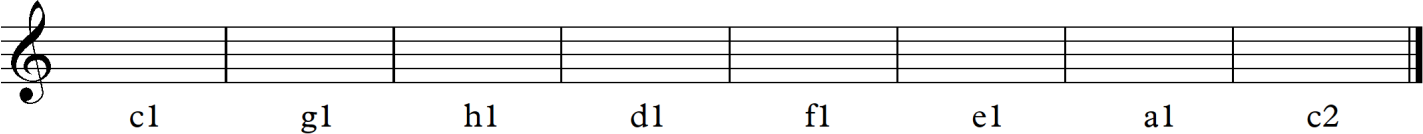 5. Doplň názvy nôt: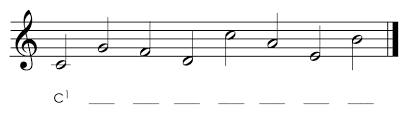             c1                                                           e16. Vyškrtni nástroje, ktoré nepatria k sláčikovým nástrojom:7. Čo je dynamika? 8. Spoj čiarou, čo patrí k sebe:f	stredne slabomp	silnomf	slabop	stredne silno9. Doplň taktové čiary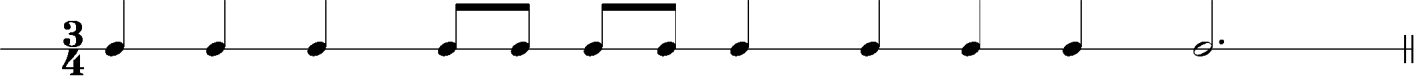 10.   Vypočítajte rytmické príklady 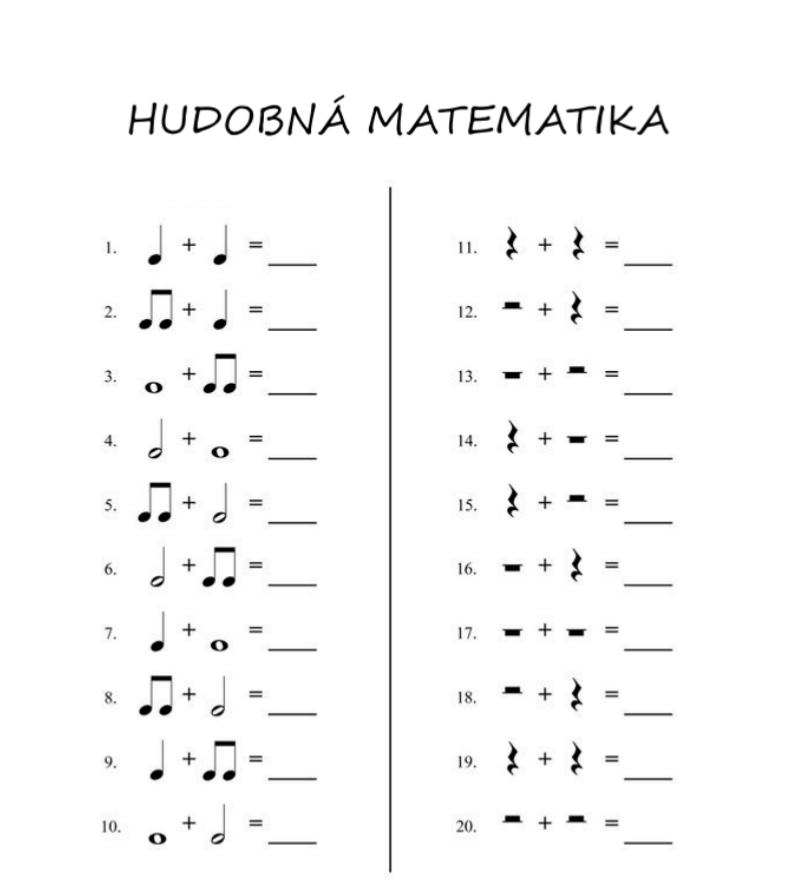 Vyplnené testy mi posielajte na email dominikabahylova@gmail.com do 25.1.2022.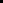 KLARINETHUSLE   AKORDEÓNGITARAVIOLAKLAVÍRKONTRABASFLAUTAVIOLONČELO